 TRINITY SUNDAY                                                                                          June 4, 2023PRELUDE                                               Trio       	Rheinberger (1839-1901)            WELCOME & ANNOUNCEMENTSINTROIT                              What Does the Lord Require		  Routley (1917-1982)                     CALL TO WORSHIPGod said, "Let There be Light," and there was light!O Lord our God, how majestic is your name!You have set your glory above the heavens.O Lord our God, how majestic is your name!  Let us worship God.MORNING PRAYER  OPENING HYMN 1                                Holy, Holy, Holy                                               NicaeaCALL TO CONFESSIONPRAYER OF CONFESSIONO Lord our God, called as your people, we fail to reflect your glory. We neglect our responsibilities and abuse creation. We profess our faith but reject your authority with our actions. Forgive us, Lord, this and all our sin. Restore us by your grace in Jesus Christ. Reorder our lives by the power of the Spirit, that we may serve you faithfully and live in peace with one all.SILENT PRAYERASSURANCE OF PARDON*GLORIA PATRI 581                                                                                                        GreatorexFIRST SCRIPTURE READING                                                                              Psalm 8 p. 427                                  ANTHEM                             Bread of Heaven, on Thee We Feed	          arr. Davies (1844-1907)			          (Text can be found in hymn 496)SECOND SCRIPTURE READING                                                                Genesis 1-1,2: -4 p. 1 SERMON                                             And so it begins.                           Patrick Pettit, Interim Pastor     *AFFIRMATION OF FAITH	  The Apostles' Creed                    	             Hymnal p. 35  THE LORD’S SUPPERInvitationGreat ThanksgivingCommunion of the PeoplePASTORAL PRAYER  THE LORD’S PRAYER*CLOSING HYMN 2		  Come Thou, Almighty King			              Italian Hymn*CHARGE and BENEDICTION  POSTLUDE                           The King Sitteth at His Throne		                 Dupré (1886-1971)                *Please stand if able	TODAYS LINK    https://www.youtube.com/watch?v=BIo3J5OSx78Hearing devices are available for your convenience.Please be aware that they do not function until after the service begins.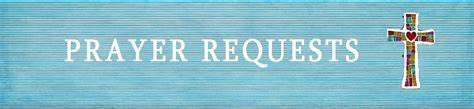 The Legacy: Mary June CookRegency at Augusta:  Edie LawrenceShenandoah Nursing Home: Rubye Schwab, Nancy GarberHome: Dick Huff, Mary Ultee, Mary Ann Maupin, Bird Heuchert,Warner & Linda Sandquist, Cathy CunninghamFriends and Family: Erwin Berry (Joan), Bill Bromley, Jerry Hughes, Sally McNeel, Bill Metzel (Joyce Tipton), Col. Stuart Roberts (Mark Henderson), Paul Watts, Kathleen Clements (Colleen Cash). Josh Slonaker, Beth Crickenberger, Barb Ostrander (Holly Bennett), Marty Rogers (sister of Cathy Cunningham)Military: Carson CraigFOOD BANK                       Peanut Butter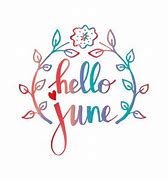                           FIRST PRESBYTERIAN CHURCHWAYNESBORO, VIRGINIA A community-minded congregation living out the love of Christ as we serve one another with humility, gentleness, and patience through God’s grace.June 4, 2023  11:00 AM 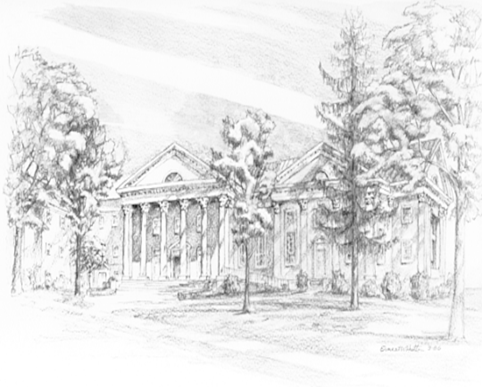 P.O. Box 877249 South Wayne AvenueWaynesboro, Virginia(540) 949-8366Church Website:  www.firstpresway.orgPreschool Website:  www.firstprespre.orgEmail:  church@firstpresway.com